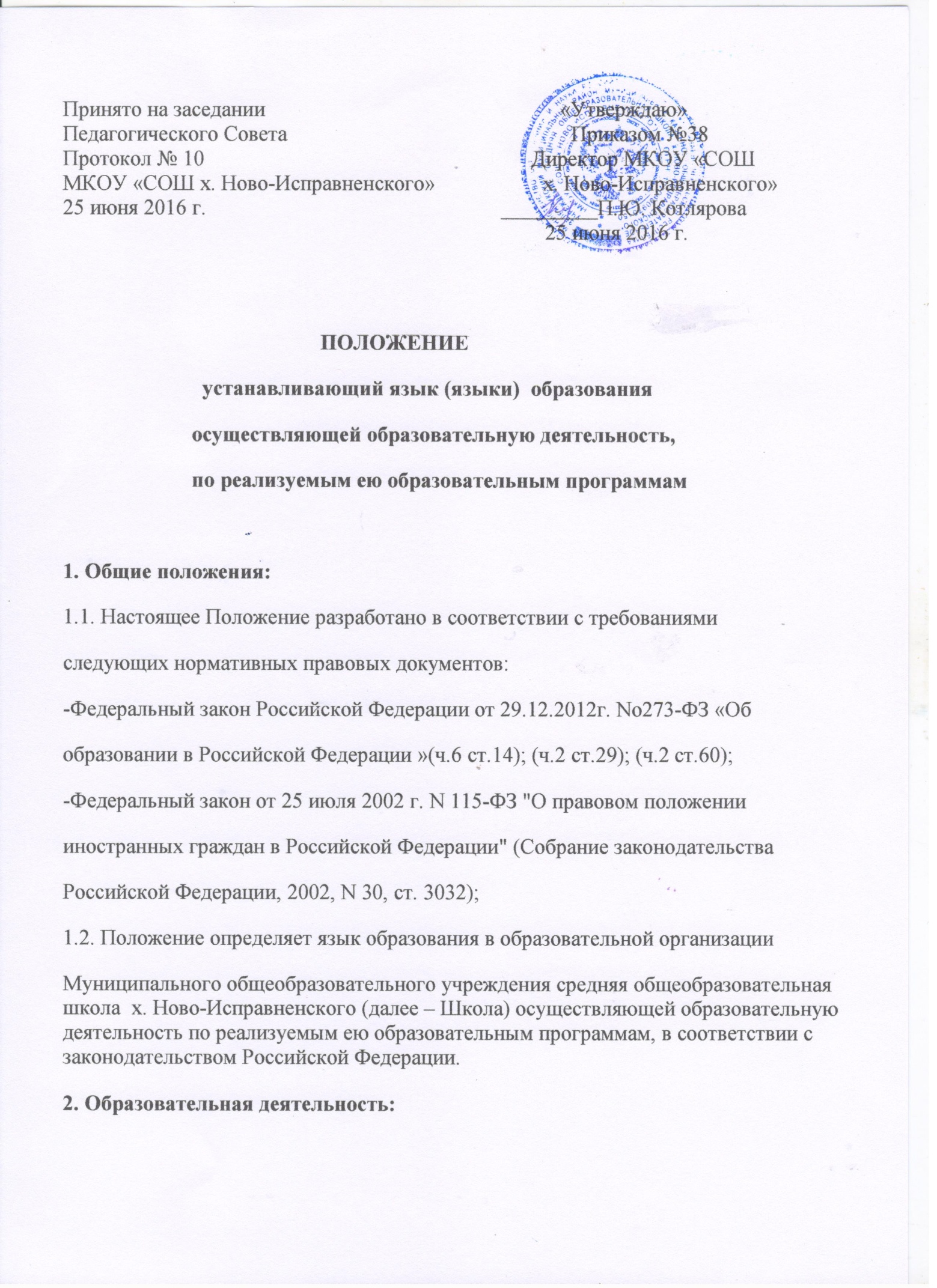 2.1. Образовательная деятельность  Муниципального  казенное общеобразовательного учреждения средняя общеобразовательная школа х.Ново-Исправненского (далее – Школа) осуществляется на русском языке. В качестве иностранного языка преподаётся английский язык.Преподавание и изучение русского языка в рамках имеющихгосударственную аккредитацию образовательных программ осуществляетсяв соответствии с федеральными государственными образовательнымистандартами.2.2. Иностранные граждане и лица без гражданства все документыПредставляют в  Школу на русском языке или вместе с заверенным в установленном порядке переводом на русский язык.2.3. Граждане Российской Федерации, иностранные граждане и лица безгражданства получают образование в школе на русском языке по основным общеобразовательным программам начального общего, основного и среднего общего образования в соответствии с федеральными государственными стандартами школы2.4. Документы об образовании и (или) о квалификации оформляются нагосударственном языке Российской Федерации, если иное не установленоФедеральным законом, Законом Российской Федерации от 25 октября 1991года N 1807-1 «О языках народов Российской Федерации», и заверяются печатью школы, осуществляющей образовательную деятельность. 